Materia: ARTE E TERRITORIOA. s. ____________________         Classe ___________Alunno	_______________________________________________________________Prof.	_______________________________________________________________Voto proposto in sede di scrutinio:	Si comunica che la promozione alla classe quinta è stata sospesa e deve essere soggetta a verifica prima dell’inizio delle lezioni del nuovo anno scolastico in quanto, nella materia sopra indicata, sono state rilevate le seguenti carenze:NoteSi allegano materiali/indicazioni di studio	 SI’		 NO__________________________________________________________________________________________Data scrutinio ___________________    Firma del docente: Prof. ____________________________I.I.S.S.A. Mantegna - BresciaSCHEDA SEGNALAZIONESOSPENSIONE GIUDIZIOCLASSE TERZA turisticoMod. Car Art4Vers. 7Pag. 1  di 1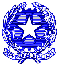 Civiltà antiche: Egitto, Mesopotamia.Civiltà cretese-minoica e civiltà micenea: periodizzazione, caratteri distintivi.Arte greca: caratteri generali e connessioni storiche; la pittura vascolare; il tempio e gli ordini architettonici; la statuaria nell’età arcaica, classica ellenistica.Arte nell’Italia antica e arte etrusca: caratteri generali.Arte romana: caratteri generali, l’architettura e le tecniche costruttive, l’organizzazione del territorio, la scultura, la pittura pompeiana.L’arte paleocristiana: caratteri generali, l’architettura ed i mosaici.Altro (specificare) _________________________________________________________MotivazioniCauseModalità di recuperoNon sono state raggiunte le conoscenze disciplinari corrispondenti agli obiettivi co-
gnitivi minimiNon sono state sviluppate e applicate le abilità fondamentali del metodo di studio______________________	______________________	______________________Mancanza di prerequisitiMetodo di lavoro inefficaceDisinteresse verso la materiaImpegno non adeguatoFrequenza discontinuaAtteggiamento poco colla-
borativo______________________	______________________Studio individuale autonomo controllato dalla famigliaFrequenza corsi di recupero o altri interventi integrativi eventualmente organizzati dalla scuolaSvolgimento di attività aggiuntive con materiale di produzione/studio predispo-
sto dal docente